Person Specification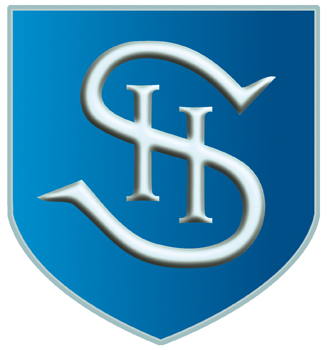 TeacherSkippers Hill Manor Preparatory School is committed to safeguarding and promoting the welfare of children and young people and expects all staff to share this commitment      EssentialDesirableQualificationsQualified Teacher StatusEvidence of commitment to further professional developmentExperiencePrevious teaching experience in Prep school age rangeKnowledge and understandingThe theory and practice of providing effectively for the individual needs of all children The National Curriculum requirements at the appropriate key stageExcellent approaches to planning for, monitoring, assessing, recording and reporting pupils’ progressThe statutory requirements of legislation concerning Equal Opportunities, Health & Safety, SEN and Child ProtectionEffective teaching and learning styles.Ability to offer additional subject specialismsKnowledge of the Common Entrance CurriculumSkillsAbility to promote the school’s aims positively, and use effective strategies to monitor motivation and morale within the classDevelop good personal relationships within a teamEstablish and develop close relationships with parents, governors and the communityCommunicate effectively (both orally and in writing) to a variety of audiencesCreate a happy, challenging and effective learning environmentAbility and willingness to contribute to wider curriculumPersonal characteristicsApproachableCommittedEmpatheticEnthusiasticOrganisedNurturingResourcefulSelf-reflectiveAmbitious to take on additional responsibility